   Принято                                                                                 Утверждаю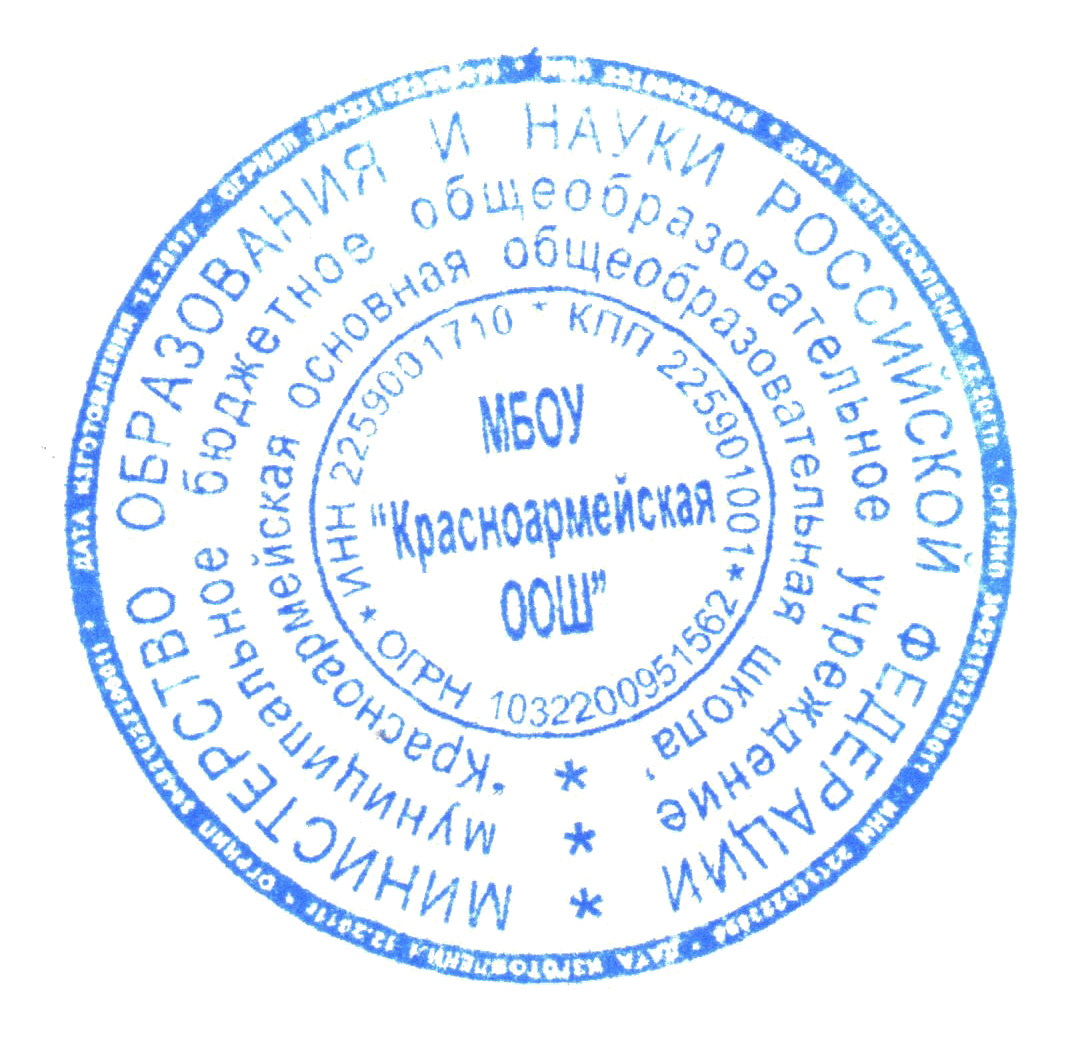 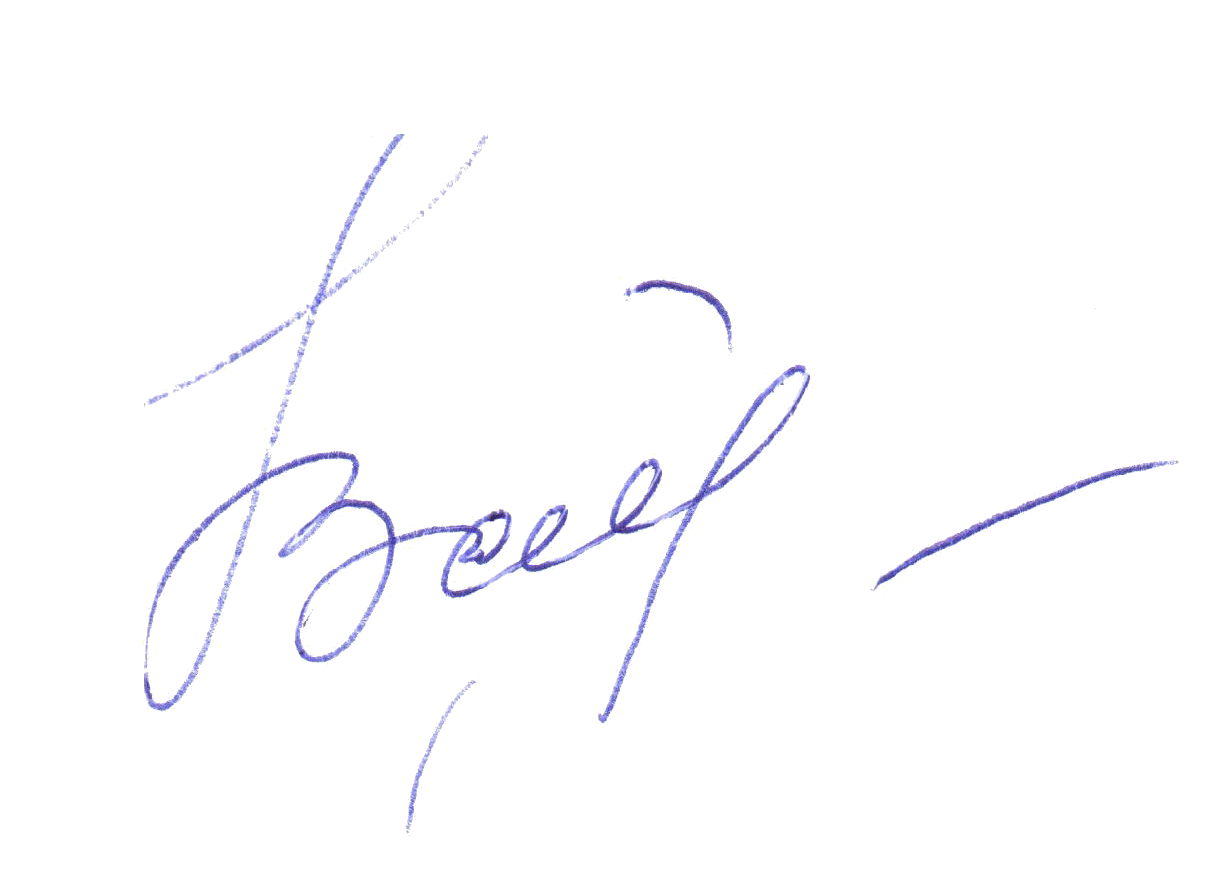 Педогагическим Советом                                                       Директор школыМБОУ «Красноармейская ООШ»                                          Н.В.БайноваПротокол № 1от 30.08.2016                                                    Приказ № 69/1 от 01.09.2016	ПОЛОЖЕНИЕ О РАБОЧЕЙ ПРОГРАММЕ УЧЕБНЫХ ПРЕДМЕТОВ, ВНЕУРОЧНЫХ КУРСОВ,  НАПРАВЛЕННЫХ НА ДОСТИЖЕНИЕ ОБРАЗОВАТЕЛЬНЫХ РЕЗУЛЬТАТОВ В СООТВЕТСТВИИ С ТРЕБОВАНИЯМИ ФГОС Общее положенияНастоящее положение разработано в соответствии с Федеральным законом №273 от 29.12.2012 «Об образовании в Российской Федерации»,Федеральным государственным образовательным стандартам начального общего образования (утв. приказом №373 от 06.10.2009г. Министерства образования и науки РФ), Федеральным государственным образовательным стандартам основного общего образования (утв. приказом №1897  Министерства образования и науки РФ 17.12.2010), Уставом МБОУ «Красноармейская ООШ».Данное положение регламентирует порядок разработки и утверждения рабочих программ учебных предметов, курсов, реализуемых в рамках обязательной части и части участников образовательного процесса учебного плана начального общего и основного общего образования МБОУ «Красноармейская ООШ» и распространяется на рабочие программы, реализуемые в рамках внеурочной деятельности (см. п. III).Рабочая программа учебных предметов (далее Рабочая программа) – нормативно-управленческой документ МБОУ«Красноармейская ООШ», характеризующий содержание и организацию образовательной деятельности по учебному предмету, курсу. Рабочая программа является компонентом основной общеобразовательной программы ступеней начального общего и основного общего образования, реализуемой в МБОУ «Красноармейская ООШ», средством фиксации содержания образовательного процесса и его организации на уровне учебных предметов, курсов ( предметных и др.).Функции рабочей программы:нормативная – Рабочая программа является документом, обязательным для выполнения в полном объёме; целевая – Рабочая программа определяет ценности и цели образовательной деятельности по предмету;содержательная –  Рабочая программа фиксирует состав учебных элементов, подлежащих освоению обучающимися, а также степень их трудности;процессуальная–Рабочая программа определяет логическую последовательность освоения элементов содержания, организационные формы и методы, средства и условия обучения;оценочная – Рабочая программа определяет уровни освоения элементов содержания, предмет контроля, способы контроля.Рабочая программа разрабатывается каждым педагогом индивидуально и проходит экспертизу в методическом объединении.Количество часов, отводимых на реализацию рабочей программы, должно соответствовать учебному плану начального общего и основного общего образования  МБОУ«Красноармейская ООШ».  Срок действия Рабочей программы – три учебных года. II.Структура рабочей программы учебных предметов и требования к разработке ее компонентов2.1. Рабочая программа учебного предмета разрабатывается на основе действующего федерального государственного образовательного стандарта (далее ФГОС), авторской программы по предмету для каждого класса:целей и задач основной образовательной программы начального общего и основного общего образования  МБОУ «Красноармейская ООШ»;требований ФГОС к уровню достижений выпускников соответствующей ступени;максимального объёма учебного материала для обучающихся;объёма часов учебной нагрузки по учебному предмету, определённого учебным планом МБОУ«Красноармейская ООШ» для соответствующего уровня;индивидуальных особенностей и познавательных интересов обучающихся;утвержденного в МБОУ«Красноармейская ООШ» перечня учебников.Обязательными структурами компонентами Рабочей программы учебного предмета являются:титульный лист;вводная часть (пояснительная записка);планируемые результаты освоения учебного предмета, курса;содержание учебного предмета, курсакалендарно-тематическое планирование с указанием количества часов, отводимых на освоение каждой темы;лист внесения изменений в Рабочую программу.2.3. Требования к содержанию структурных компонентов Рабочей программы учебного предмета.Титульный лист Рабочей программы должен содержать:полное наименование ОО;грифпринятия, утверждения Рабочей программы;название учебного предмета, для изучения которого написана программа;указание класса, где реализуется Рабочая  программа;фамилия, имя и отчество учителя, составителя Рабочей программы, квалификационная категория;название населенного пункта;- год разработки Рабочей программы(приложение 1)Компонент «Вводная часть (пояснительная записка)» содержит:особенности Рабочей программы по предмету (для какого УМК, основные                                                                      идеи) сроки реализации Рабочей  программы;2.3.3. Компонент «Планируемые результаты освоения учебного предмета, курса» должен отражать перечень требований к личностным, метапредметным, предметным результатам изучения учебного предмета на конец обучения в каждом классе с учетом уровненного подхода («Обучающийся научится», «Обучающийся получит, возможность научится»), на достижение которых направлена данная Рабочая программа. Разрабатывается с учетом требований ФГОС НОО и ООО, программы развития универсальных учебных действий МБОУ «Красноармейская ООШ»для соответствующего уровня, авторской программы. Метапредметные и личностные образовательные результаты должны быть конкретизированы в виде перечня соответствующих УУД (метапредметные – в виде коммуникативных УУД, познавательных УУД, регулятивных УУД; личностные – в виде личностных УУД); предметные результаты – в виде перечня предметных учебных действий. Требования к описанию планируемых образовательных результатов: они должны быть реально опознаваемы с помощью диагностических инструментов, то есть измеряемы.Компонент «Содержание учебного предмета, курса» содержит:перечень и название раздела и тем курса;необходимое количество часов для изучения раздела, темы;краткое содержание учебной темы.2.3.4.Календарно-тематический план должен раскрывать последовательность изучения содержания программы (разделов), распределение количества учебных  часов по разделам, количество часов на изучение каждого раздела и каждой темы Оформляется в виде таблицы на весь учебный год. Обязательными графами таблицы являются: В графе «Примечание» педагог имеет право размещать материалы, необходимые для качественного ведения образовательного процесса, по своему усмотрению.2.3.5.Лист внесения изменений в Рабочую программу должен иметь формат поурочного тематического плана. Он предусмотрен для фиксации возможных изменений в Рабочей программе, необходимость в которых может возникнуть в течение учебного года. Учитель имеет право вносить изменения в Рабочую программу только на основании приказа директора школы или при условии согласования их с завучем по учебно-воспитательной работе.(приложение 2)III. Структура Рабочей программы предметных курсов и требования к разработке ее компонентов3.1. Рабочая программа предметного курса является нормативным документом, институализирующим содержание и способы организации образовательной деятельности обучающихся, реализуемой в рамках части, формируемой участниками образовательного процесса, учебного плана уровней начального общего и основного общего образования МБОУ «Красноармейская ООШ».3.2. Рабочая программа предметного курса может составляться как на основе авторской (если таковая имеется), так и самим учителем. 3.3. В случае, когда Рабочая программа составляется на основе авторской,  структурные компоненты рабочей программы учебного курса совпадают со структурными компонентами рабочей программы учебного предмета (см. п.2.2)3.4. В случае, когда рабочая программа разрабатывается самим учителем и, по сути, является авторской, структурные компоненты, указанные в п. 3.3., должны быть дополнены и должны содержать:пояснительную записку;тематический план;содержание учебного курса;календарно-тематический план;планируемые образовательные результаты;учебно-методическое обеспечение образовательного процесса;материально-техническое обеспечение образовательного процесса;лист внесения изменений в Рабочую программу.3.4.1.Тематический план представляет собой разделение всего содержания учебного курса на дидактические единицы: разделы, их нумерацию с указанием продолжительности их изучения (Приложение 3).3.4.2. Содержание учебного курса представляет собой краткое содержание каждого раздела согласно нумерации в учебно-тематическом плане.IV. Процедура утверждения Рабочих программ4.1. Сроки и порядок процедуры утверждения рабочей программы определяется данным положением.4.2. Сроки и порядок процедуры утверждения Рабочей программы:4.2.1. Первый этап - не позднее 20 августа – Рабочая программа проходит экспертизу в школьном методическом объединении учителей-предметников. Результатом экспертизы должно стать заключение  об обеспечении Рабочей программой достижения требований к  образовательным результатам в соответствии с ФГОС, рекомендация к использованию в МБОУ «Красноармейская ООШ»   (Приложение 4).Второй этап – не позднее 31 августа - Рабочая программа рассматривается на педагогическом совете, результаты оформляются протоколом и утверждается директором  МБОУ «Красноармейская ООШ».4.2.2. После утверждения директором школы Рабочая программа становится нормативным документом, реализуемым в МБОУ«Красноармейская ООШ». После утверждения Рабочей программы учитель не имеет право вносить в не изменения без согласования с администрацией МБОУ«Красноармейская ООШ».V. Оформление рабочей программы	5.1. Рабочая программа оформляется на бумажном носителе формата А4. 	5.2. Гарнитура шрифта основного текста и примечаний Times New Roman. Размер шрифта 12-14 пт. , в  таблицах 12пт. Начертание обычное.5.3. Межстрочный интервал в основном тексте и в таблицах  - одинарный. Выравнивание основного текста – по ширине, заголовков – по центру. Абзацные отступы в основном тексте – 1,25см.5.4. Нумерация листов осуществляется арабскими цифрами в нижней части страницы справа. Приложение 1.Муниципальное бюджетное образовательное учреждение«Красноармейская основная общеобразовательная школа»Рабочая программапо литературеосновногообщего образования,5 класс,2016–2019 учебный годРабочая программа составлена на основе авторской программы по литературе под редакцией В.Я.КоровинойПрограмму составила
Насибулина М.А.. учитель русского языка и литературы, первой квалификационной категориип. Красноармейский 2016Приложение 2.Приложение 3Учебно-тематический план учебного курса «Слово о словах», 5 кл, 1ч./нед.Приложение 4.Лист экспертизы рабочей программы учебного предмета.Учебный предмет_____________________________________,         __________классСоставитель программы________________________________________________________Эксперт:______________________________________________________________________Дата заполнения:     _______________________201_г.Выводы  эксперта:_______________________________________________________________________________________________________________________________________________________________________________________________________________________№ урокатема урокаколичество часовпримечаниедата«РАССМОТРЕНО»Руководитель МО___________Браницкая А.Я.. Протокол № ___ от «____»____________2016г.«Согласовано»Заместитель руководителя по УВР ______Насибулина М.А«___» ____________2016 г.«УТВЕРЖДАЮ»Директор _____________Н.В. Байнова Приказ № ___ от «___»____________2016 гНомер разделаНаименование разделаКоличество часов на изучение раздела№Критерии и показателиВыраженность критерияесть (+),  нет (-)Комментарий эксперта Полнота структурных компонентов рабочей программы Полнота структурных компонентов рабочей программы Полнота структурных компонентов рабочей программы Полнота структурных компонентов рабочей программы1.1Титульный лист1.2.Вводная часть1.3.Планируемые результаты освоения учебного предмета, курса;1.4.Содержание учебного предмета, курса1.5.Календарно-тематическое планирование с указанием количества часов, отводимых на освоение каждой темы;1.6.Лист внесения изменений в Рабочую программуКачество пояснительной записки рабочей программыКачество пояснительной записки рабочей программыКачество пояснительной записки рабочей программыКачество пояснительной записки рабочей программы2.1.Отражает полный перечень нормативных документов и материалов, на основе которых составлена рабочая программа:ФГОС НОО, ФГОС  ООО;основная образовательная программа школы (целевой компонент, программа развития УУД);учебный план НОО, ООО МБОУ «Красноармейская ООШ» ;положение о рабочей программе в школе;авторская программа по учебному предмету для соответствующего класса.2.2.Содержит информацию о количестве часов, на которое рассчитана рабочая программа в год, неделю2.3.Убедительное обоснование в случае, когда РП содержит отступления от авторской программыКачество тематического поурочного планаКачество тематического поурочного планаКачество тематического поурочного планаКачество тематического поурочного плана3.1.Отражает информацию о продолжительности изучения раздела3.2.Отражает информацию о теме каждого урока, включая темы контр, лаборат., практич. работ3.3.Отражает планируемые результаты освоения обучающимися 3.4.Планируемые результаты освоения представлены:личностные;метапредметные в виде коммуникативных, познавательных, регулятивных УУД;предметные в виде предметных учебных действийКачество описания планируемых образовательных результатов освоения предмета на конец данного классаКачество описания планируемых образовательных результатов освоения предмета на конец данного классаКачество описания планируемых образовательных результатов освоения предмета на конец данного классаКачество описания планируемых образовательных результатов освоения предмета на конец данного класса4.1.Планируемые результаты представлены в соответствии с требованиями ФГОС НОО, ООО (личностные, метапредметные, предметные)4.2.Личностные и метапредметные результаты конкретизированы через соответствующие УУД4.3.5.Грамотность оформления рабочей программы:  соответствие требованиям информационной грамотности5.Грамотность оформления рабочей программы:  соответствие требованиям информационной грамотности5.Грамотность оформления рабочей программы:  соответствие требованиям информационной грамотности5.Грамотность оформления рабочей программы:  соответствие требованиям информационной грамотности5.1.Содержание разделов соответствует их назначению5.2.Текст рабочей программы структурирован5.3.Текст рабочей программы представлен технически грамотно